  Об утверждении Положения о форме, порядке и сроках общественного обсуждения проекта муниципальной программы «Формирование современной городской среды в сельском поселении Кушнаренковский сельсовет муниципального района Кушнаренковский район Республики Башкортостан»Руководствуясь ст.33, 43 Федерального закона от 06.10.2003 N 131-ФЗ  «Об общих принципах организации местного самоуправления в Российской Федерации», Правилами предоставления и распределения субсидий из федерального бюджета бюджетам субъектов Российской Федерации на поддержку государственных программ субъектов Российской Федерации и муниципальных программ формирования современной городской среды, утвержденными постановлением Правительства Российской Федерации от 10.02.2017 N 169, ст.11, 14 Закона Республики Башкортостан от 18.03.2005 № 162-з «О местном самоуправлении в Республике Башкортостан», Уставом сельского поселения Кушнаренковский сельсовет муниципального района Кушнаренковский район Республики Башкортостан в целях привлечения граждан, общественных объединений и некоммерческих организаций к обсуждению вопросов, касающихся реализации в сельском поселении Кушнаренковский сельсовет муниципального района Кушнаренковский район Республики Башкортостан проекта муниципальной программы «Формирование современной городской среды в сельском поселении Кушнаренковский сельсовет муниципального района Кушнаренковский район Республики Башкортостан»,ПОСТАНОВЛЯЮ:1. Утвердить прилагаемое Положение о форме, порядке и сроках общественного обсуждения проекта муниципальной программы «Формирование современной городской среды в сельском поселении Кушнаренковский сельсовет муниципального района Кушнаренковский район Республики Башкортостан».2. Настоящее постановление разместить на официальном сайте администрации сельского поселения Кушнаренковский сельсовет муниципального района Кушнаренковский район Республики Башкортостан http://kushnaren.ru/ в информационно-телекоммуникационной сети «Интернет».3. Контроль над исполнением настоящего постановления оставляю за собой.4. Настоящее постановление вступает в силу со дня подписания.Глава сельского поселенияКушнаренковский сельсовет                                                 Р.Х. СаитовУТВЕРЖДЕНО Постановлением главы администрации сельского поселения Кушнаренковский сельсоветмуниципального района Кушнаренковский район Республики Башкортостан от  «___» ________ 2017 № _____ПОЛОЖЕНИЕо форме, порядке и сроках общественного обсуждения проектамуниципальной программы «Формирование современной городской среды на территории сельского поселения Кушнаренковский сельсовет муниципального района Кушнаренковский район Республики Башкортостан» 1. Настоящее Положение о форме, порядке и сроках общественного обсуждения проекта муниципальной программы «Формирование современной городской среды на территории сельского поселения Кушнаренковский сельсовет муниципального района Кушнаренковский район Республики Башкортостан» (далее – Положение, муниципальная программа) устанавливает процедуру организации и проведения общественного обсуждения проекта муниципальной программы.2. Организацию и проведение общественного обсуждения осуществляет администрация сельского поселения Кушнаренковский сельсовет муниципального района Кушнаренковский район Республики Башкортостан (далее – Администрация).3. Общественное обсуждение проводится в форме обсуждения через информационно-телекоммуникационную сеть «Интернет» путём размещения проекта муниципальной программы на официальном сайте администрации сельского поселения Кушнаренковский сельсовет муниципального района Кушнаренковский район Республики Башкортостан http://kushnaren.ru/ и итогового общественного обсуждения.4. С целью организации и проведения общественного обсуждения Администрация до начала общественного обсуждения размещает на официальном сайте администрации сельского поселения Кушнаренковский сельсовет муниципального района Кушнаренковский район Республики Башкортостан http://kushnaren.ru/ в информационно-телекоммуникационной сети «Интернет» и в районной газете «Авангард» уведомление о проведении общественного обсуждения.В уведомлении указываются: - вид и наименование проекта – муниципальной программы;- сведение о разработчике проекта – сельского поселения Кушнаренковский сельсовет муниципального района Кушнаренковский район Республики Башкортостан;- срок проведения общественного обсуждения, в течение которого принимаются замечания и предложения по проекту муниципальной программы;- способ предоставления замечаний и предложений по выносимому на общественное обсуждение проекту;- телефон и электронный адрес контактного лица по вопросам подачи предложений и замечаний.Одновременно с уведомлением на официальном сайте администрации сельского поселения Кушнаренковский сельсовет муниципального района Кушнаренковский район Республики Башкортостан http://kushnaren.ru/ в информационно-телекоммуникационной сети «Интернет» размещается проект муниципальной программы.5. Предложения и замечания по выносимому на общественное обсуждение проекту муниципальной программы принимаются в электронной форме по электронной почте: sp.kushsovet@mail.ru или в письменной форме на бумажном носителе.6. Срок проведения публичных слушаний  муниципальной программы не менее 30 дней со дня опубликования.7. По истечении указанного срока с учетом общественного обсуждения проект муниципальной программы выносится на  публичное слушание.8.Публичное слушание проекта муниципальной программы назначается на основании решения  Совета  сельского поселения не позднее 14 дней до даты проведения. С целью организации и проведения общественного обсуждения Администрация до начала  публичных слушаний  размещает на официальном сайте администрации сельского поселения Кушнаренковский сельсовет муниципального района Кушнаренковский район Республики Башкортостан http://kushnaren.ru/ в информационно-телекоммуникационной сети «Интернет» и в районной газете «Авангард» уведомление о проведении публичных слушаний.9.  Протокол публичных слушаний   публикуется в течение 4 дней после проведения.10. В течение 5 рабочих дней после проведения  публичных слушаний  граждане имеют право внести свои предложения и дополнения к представленному проекту благоустройства муниципальной территории общего пользования, не озвученные на публичных слушаниях.11. В течение 10 дней после проведения публичных слушаний  на официальном сайте администрации сельского поселения Кушнаренковский сельсовет муниципального района Кушнаренковский район Республики Башкортостан http://kushnaren.ru/ в информационно-телекоммуникационной сети «Интернет» размещается итоговая версия проекта муниципальной программы с учётом общественных обсуждений, замечаний и предложений участников публичных слушаний,  протокол публичных слушаний с указанием результатов рассмотрения указанных замечаний и предложений с обоснованием причин их принятия или непринятия.12. В течение 14 дней после проведения публичных слушаний публикуется протокол публичного слушания   на официальном сайте администрации сельского поселения Кушнаренковский сельсовет муниципального района Кушнаренковский район Республики Башкортостан http://kushnaren.ru/ в информационно-телекоммуникационной сети «Интернет».Управляющий делами                                                         З.А. ФазлыеваБашkортостан  РеспубликаҺыКушнаренко районы муниципаль районынынКушнаренко ауыл советы ауыл билӘмӘҺе хакимиӘте452230, Кушнаренко ауылы, Островский урамы, 23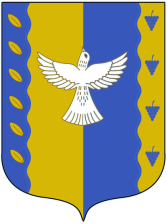 Республика  БашкортостанАдминистрация сельского поселения кушнаренковский сельсовет муниципального районаКушнаренковский район 452230, село Кушнаренково, ул. Островского, 23KАРАРKАРАРKАРАРKАРАРKАРАРKАРАРПОСТАНОВЛЕНИЕПОСТАНОВЛЕНИЕПОСТАНОВЛЕНИЕПОСТАНОВЛЕНИЕПОСТАНОВЛЕНИЕПОСТАНОВЛЕНИЕ15 августа 2017  й.№8-41 15 август   2017 г.